870nm　NIR　Diodeレーザー　　SDL-870シリーズ　（50ｍW）【特徴・用途】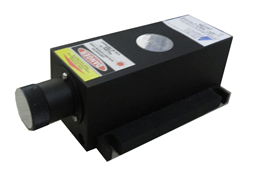 本製品は、ダイオードレーザー(波長870nm)です。モード品質や発振させるビーム特性は非常に優れ、安定して使用することができます。【注】本製品のレーザー光は目に見えません。仕様型式MODELSDL-870-LN-050T出力50ｍW波長870±10nmオペレーションモードCWビームスポット線長方形出力安定性<5%＠2Hビーム径～5×8ｍｍビーム拡がり角<3ｍradウォームアップ時間15分以下動作温度10~35℃レーザーヘッド型式SDL-LH-500　100×60×40ｍｍ+21×23ｍｍ電源SDL-PS-300　or　SDL-PS-400寿命10000H保証期間1年間電源AC100VSDL-870用電源SDL-870用電源SDL-PS-300　134×130×62ｍｍ　　　　SDL-PS-400200×225×82ｍｍ出力固定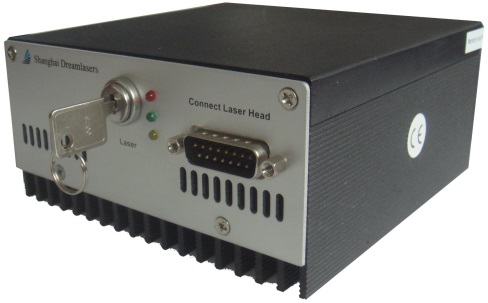 出力可変式、表示パネル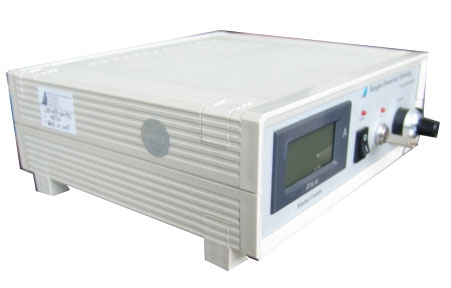 